ขั้นตอนการเสนอชื่อนักศึกษาเพื่อขอรับทุนการศึกษานักศึกษาที่สร้างชื่อเสียงให้กับมหาวิทยาลัยราชภัฏอุตรดิตถ์**********************************ขั้นตอนการเสนอชื่อนักศึกษาเพื่อขอรับทุนการศึกษานักศึกษาที่สร้างชื่อเสียงให้กับมหาวิทยาลัยราชภัฏอุตรดิตถ์**********************************1.	อาจารย์ที่ปรึกษา/หัวหน้าภาควิชา เสนอชื่อนักศึกษาโดยกรอกข้อมูลนักศึกษาที่มีคุณสมบัติตามระเบียบมหาวิทยาลัยราชภัฏอุตรดิตถ์ ว่าด้วย การให้ทุนการศึกษาแก่นักศึกษาที่สร้างชื่อเสียงให้กับมหาวิทยาลัย พ.ศ. 2563 ตามแบบฟอร์มที่กำหนด2.	เสนอรองคณบดี/ผู้ช่วยคณบดีฝ่ายกิจการนักศึกษา เพื่อให้ความเห็น3.	เสนอคณบดี เพื่อให้ความเห็น4.	จัดส่งแบบเสนอชื่อพร้อมแนบเอกสาร/หลักฐานที่ครบถ้วนและสมบูรณ์ไปยังกองพัฒนานักศึกษา 
เพื่อรวบรวมและนำเสนอต่อคณะกรรมการพิจารณาทุนการศึกษาแก่นักศึกษาที่ชื่อเสียงให้กับมหาวิทยาลัยต่อไป5.	นักศึกษาที่ได้รับการพิจารณาให้ได้รับทุนการศึกษา มหาวิทยาลัยจะดำเนินการเบิกจ่ายทุนการศึกษา
ตามระเบียบฯ ให้แก่นักศึกษาต่อไป โดยงานคลัง กองกลาง จะโอนเงินทุนการศึกษาเข้าบัญชีของนักศึกษาตามข้อมูลบัญชีเงินฝากธนาคารที่นักศึกษาแนบมาพร้อมแบบเสนอชื่อ6.	นักศึกษาที่ไม่ได้รับการพิจารณา มหาวิทยาลัยจะส่งคืนเอกสาร/หลักฐานแก่คณะ/วิทยาลัยเพื่อมอบคืนให้แก่นักศึกษาต่อไปแบบเสนอชื่อนักศึกษาผู้สมควรได้รับทุนการศึกษานักศึกษาที่สร้างชื่อเสียงให้กับมหาวิทยาลัยราชภัฏอุตรดิตถ์ด้านผลการเรียนดีเด่น*************************ข้อมูลทั่วไปของนักศึกษา	ชื่อ – สกุล	รหัสประจำตัวนักศึกษา		ชั้นปีที่	สาขา	คณะ/วิทยาลัย	หมายเลขโทรศัพท์	e-mail	ที่อยู่	รหัสไปรษณีย์	อาจารย์ที่ปรึกษา	หมายเลขโทรศัพท์	เป็นผู้สมควรได้รับทุนการศึกษา เนื่องจากมีคุณสมบัติตามระเบียบมหาวิทยาลัยราชภัฏอุตรดิตถ์ ว่าด้วย 
การให้ทุนการศึกษาแก่นักศึกษาที่สร้างชื่อเสียงให้กับมหาวิทยาลัย พ.ศ. 2563 ข้อ 7 และข้อ 8 ดังนี้		มีความประพฤติดีและปฏิบัติตามกฎระเบียบข้อบังคับของมหาวิทยาลัย		มีสถานภาพเป็นนักศึกษาของมหาวิทยาลัย		ปีการศึกษา	 มีผลการเรียนเฉลี่ยสะสม (GPAX) ไม่น้อยกว่า 3.75 		ดังนี้		ไม่มีผลการเรียนรายวิชาใดต่ำกว่า ระดับ C		ลงทะเบียนเรียน ไม่น้อยกว่า 9 หน่วยกิต ในแต่ละภาคเรียนของปีการศึกษา	ลงชื่อ	ผู้เสนอ(	)ตำแหน่ง	ความเห็นของรองคณบดี/ผู้ช่วยคณบดีฝ่ายกิจการนักศึกษาลงชื่อ	รองคณบดี/ผู้ช่วยคณบดี(	)           /              /	ความเห็นของคณบดีลงชื่อ	คณบดี/ผู้ได้รับมอบหมาย(	)           /              /	หลักฐานประกอบการพิจารณา...- 2 -เอกสารหลักฐานประกอบการพิจารณาด้านผลการเรียนดีเด่น 1. สำเนาผลการเรียนของปีการศึกษาที่เสนอชื่อนักศึกษาทั้ง 2 ภาคเรียน	จำนวน	1	ฉบับ 2. สำเนาบัตรประจำตัวนักศึกษา	จำนวน	1	ฉบับ 3. สำเนาบัตรประจำตัวประชาชน	จำนวน	2	ฉบับ 4. ใบสำคัญรับเงิน (กรอกข้อมูลผู้รับเงินและลงนามในช่องผู้รับเงินเท่านั้น ห้ามระบุวันที่และจำนวนเงิน)	จำนวน	1	ฉบับ 5. สำเนาสมุดบัญชีเงินฝากธนาคารพร้อมรายการเคลื่อนไหวย้อนหลัง ไม่เกิน 3 เดือน	จำนวน	2	ชุด 6. แบบแจ้งข้อมูลการรับเงินโอนผ่านระบบ KTB Corporate Online	จำนวน	1	ฉบับ 7. 	จำนวน		ฉบับ 8. 	จำนวน		ฉบับ 9. 	จำนวน		ฉบับ 10. 	จำนวน		ฉบับลงชื่อ	ผู้เสนอ(	)ตำแหน่ง	ลงชื่อ	(	)รองคณบดี/ผู้ช่วยคณบดีฝ่ายกิจการนักศึกษา           /             /	หมายเหตุ	1. ต้องแนบเอกสาร/หลักฐาน ลำดับที่ 1 – 6 ทุกรายการ	2. รับรองสำเนาถูกต้องเอกสารทุกฉบับด้วยปากกาหมึกสีน้ำเงินเท่านั้น	3. กรณีไม่ผ่านการพิจารณามหาวิทยาลัยจะส่งคืนหลักฐานแก่ผู้เสนอแบบเสนอชื่อนักศึกษาผู้สมควรได้รับทุนการศึกษานักศึกษาที่สร้างชื่อเสียงให้กับมหาวิทยาลัยราชภัฏอุตรดิตถ์ด้านกีฬาดีเด่น*************************ข้อมูลทั่วไปของนักศึกษา	ชื่อ – สกุล	รหัสประจำตัวนักศึกษา		ชั้นปีที่	สาขา	คณะ/วิทยาลัย	หมายเลขโทรศัพท์	e-mail	ที่อยู่	รหัสไปรษณีย์	อาจารย์ที่ปรึกษา	หมายเลขโทรศัพท์	เป็นผู้สมควรได้รับทุนการศึกษา เนื่องจากมีคุณสมบัติตามระเบียบมหาวิทยาลัยราชภัฏอุตรดิตถ์ ว่าด้วย 
การให้ทุนการศึกษาแก่นักศึกษาที่สร้างชื่อเสียงให้กับมหาวิทยาลัย พ.ศ. 2563 ข้อ 7 และข้อ 9 ดังนี้		มีความประพฤติดีและปฏิบัติตามกฎระเบียบข้อบังคับของมหาวิทยาลัย		มีสถานภาพเป็นนักศึกษาของมหาวิทยาลัย		มีผลการเรียนเฉลี่ยสะสม (GPAX) ไม่น้อยกว่า 2.00 		โดยในปีการศึกษา	 ผลการเรียนเฉลี่ยสะสม (GPAX) เท่ากับ			มีผลงานด้านกีฬาดีเด่น ดังนี้ (เลือกผลงานที่ได้รับรางวัลสูงสุดในปีการศึกษานั้น)	ลงชื่อ	ผู้เสนอ(	)ตำแหน่ง	ความเห็นของรองคณบดี/ผู้ช่วยคณบดีฝ่ายกิจการนักศึกษาลงชื่อ	รองคณบดี/ผู้ช่วยคณบดี(	)           /              /	ความเห็นของคณบดีลงชื่อ	คณบดี/ผู้ได้รับมอบหมาย(	)           /              /	หลักฐานประกอบการพิจารณา...- 2 -เอกสารหลักฐานประกอบการพิจารณาด้านกีฬาดีเด่น 1. สำเนาผลการเรียนของปีการศึกษาที่ได้รับรางวัล	จำนวน	1	ฉบับ 2. สำเนาเอกสาร/หลักฐานรางวัลที่ได้รับ เช่น เกียรติบัตร โล่รางวัล	จำนวน	1	ชุด 3. สำเนาบัตรประจำตัวนักศึกษา	จำนวน	1	ฉบับ 4. สำเนาบัตรประจำตัวประชาชน	จำนวน	2	ฉบับ 5. ใบสำคัญรับเงิน (กรอกข้อมูลผู้รับเงินและลงนามในช่องผู้รับเงินเท่านั้น ห้ามระบุวันที่และจำนวนเงิน)	จำนวน	1	ฉบับ 6. สำเนาสมุดบัญชีธนาคารพร้อมรายการเคลื่อนไหวย้อนหลัง ไม่เกิน 3 เดือน	จำนวน	2	ชุด 7. แบบแจ้งข้อมูลการรับเงินโอนผ่านระบบ KTB Corporate Online	จำนวน	1	ฉบับ 8. 	จำนวน		ฉบับ 9. 	จำนวน		ฉบับ 10. 	จำนวน		ฉบับลงชื่อ	ผู้เสนอ(	)ตำแหน่ง	ลงชื่อ	(	)รองคณบดี/ผู้ช่วยคณบดีฝ่ายกิจการนักศึกษา           /             /	หมายเหตุ	1. ต้องแนบเอกสาร/หลักฐาน ลำดับที่ 1 – 7 ทุกฉบับ	2. รับรองสำเนาถูกต้องเอกสารทุกฉบับด้วยปากกาหมึกสีน้ำเงินเท่านั้น	3. กรณีไม่ผ่านการพิจารณามหาวิทยาลัยจะส่งคืนหลักฐานแก่ผู้เสนอแบบเสนอชื่อนักศึกษาผู้สมควรได้รับทุนการศึกษานักศึกษาที่สร้างชื่อเสียงให้กับมหาวิทยาลัยราชภัฏอุตรดิตถ์ด้านทักษะทางวิชาการ/ด้านศิลปกรรม*************************ข้อมูลทั่วไปของนักศึกษา	ชื่อ – สกุล	รหัสประจำตัวนักศึกษา		ชั้นปีที่	สาขา	คณะ/วิทยาลัย	หมายเลขโทรศัพท์	e-mail	ที่อยู่	รหัสไปรษณีย์	อาจารย์ที่ปรึกษา	หมายเลขโทรศัพท์	เป็นผู้สมควรได้รับทุนการศึกษา เนื่องจากมีคุณสมบัติตามระเบียบมหาวิทยาลัยราชภัฏอุตรดิตถ์ ว่าด้วย 
การให้ทุนการศึกษาแก่นักศึกษาที่สร้างชื่อเสียงให้กับมหาวิทยาลัย พ.ศ. 2563 ข้อ 7 และข้อ 11 ดังนี้		มีความประพฤติดีและปฏิบัติตามกฎระเบียบข้อบังคับของมหาวิทยาลัย		มีสถานภาพเป็นนักศึกษาของมหาวิทยาลัย		มีผลการเรียนเฉลี่ยสะสม (GPAX) ไม่น้อยกว่า 2.00 		โดยในปีการศึกษา	 มีผลการเรียนเฉลี่ยสะสม (GPAX) เท่ากับ			มีผลงานด้านทักษะทางวิชาการ/ศิลปกรรมดีเด่น ดังนี้ (เลือกผลงานที่ได้รับรางวัลสูงสุดในปีการศึกษานั้น)ลงชื่อ	ผู้เสนอ(	)ตำแหน่ง	ความเห็นของรองคณบดี/ผู้ช่วยคณบดีฝ่ายกิจการนักศึกษาลงชื่อ	รองคณบดี/ผู้ช่วยคณบดี(	)           /              /	ความเห็นของคณบดีลงชื่อ	คณบดี/ผู้ได้รับมอบหมาย(	)           /              /	หลักฐานประกอบการพิจารณา...- 2 -เอกสารหลักฐานประกอบการพิจารณาด้านทักษะทางวิชาการ/ด้านศิลปกรรม 1. สำเนาผลการเรียนของปีการศึกษาที่ได้รับรางวัล	จำนวน	1	ฉบับ 2. สำเนาเอกสาร/หลักฐานรางวัลที่ได้รับ เช่น เกียรติบัตร โล่รางวัล	จำนวน	1	ชุด 3. สำเนาเอกสาร/หลักฐานที่แสดงให้เห็นจำนวนผู้เข้าแข่งขันและสถาบันที่เข้าแข่งขัน	จำนวน	1	ชุด 4. สำเนาบัตรประจำตัวนักศึกษา	จำนวน	1	ฉบับ 5. สำเนาบัตรประจำตัวประชาชน	จำนวน	2	ฉบับ 6. ใบสำคัญรับเงิน (กรอกข้อมูลผู้รับเงินและลงนามในช่องผู้รับเงินเท่านั้น ห้ามระบุวันที่และจำนวนเงิน)	จำนวน	1	ฉบับ 7. สำเนาสมุดบัญชีธนาคารพร้อมรายการเคลื่อนไหวย้อนหลัง ไม่เกิน 3 เดือน	จำนวน	2	ชุด 8. แบบแจ้งข้อมูลการรับเงินโอนผ่านระบบ KTB Corporate Online	จำนวน	1	ฉบับ 9. 	จำนวน		ฉบับ 10. 	จำนวน		ฉบับลงชื่อ	ผู้เสนอ(	)ตำแหน่ง	ลงชื่อ	(	)รองคณบดี/ผู้ช่วยคณบดีฝ่ายกิจการนักศึกษา           /             /	หมายเหตุ	1. ต้องแนบเอกสาร/หลักฐาน ลำดับที่ 1 – 8 ทุกฉบับ	2. รับรองสำเนาถูกต้องเอกสารทุกฉบับด้วยปากกาหมึกสีน้ำเงินเท่านั้น	3. กรณีไม่ผ่านการพิจารณามหาวิทยาลัยจะส่งคืนหลักฐานแก่ผู้เสนอแบบเสนอชื่อนักศึกษาผู้สมควรได้รับทุนการศึกษานักศึกษาที่สร้างชื่อเสียงให้กับมหาวิทยาลัยราชภัฏอุตรดิตถ์ด้านคุณธรรมจริยธรรม/บำเพ็ญประโยชน์/อาสาพัฒนา/ส่งเสริมประชาธิปไตยดีเด่น*************************ข้อมูลทั่วไปของนักศึกษา	ชื่อ – สกุล	รหัสประจำตัวนักศึกษา		ชั้นปีที่	สาขา	คณะ/วิทยาลัย	หมายเลขโทรศัพท์	e-mail	ที่อยู่	รหัสไปรษณีย์	อาจารย์ที่ปรึกษา	หมายเลขโทรศัพท์	เป็นผู้สมควรได้รับทุนการศึกษา เนื่องจากมีคุณสมบัติตามระเบียบมหาวิทยาลัยราชภัฏอุตรดิตถ์ ว่าด้วย 
การให้ทุนการศึกษาแก่นักศึกษาที่สร้างชื่อเสียงให้กับมหาวิทยาลัย พ.ศ. 2563 ข้อ 7 และข้อ 12 ดังนี้		มีความประพฤติดีและปฏิบัติตามกฎระเบียบข้อบังคับของมหาวิทยาลัย		มีสถานภาพเป็นนักศึกษาของมหาวิทยาลัย		มีผลงานด้านคุณธรรมจริยธรรม/บำเพ็ญประโยชน์/อาสาพัฒนา/ส่งเสริมประชาธิปไตยดีเด่นหรือเป็นตัวแทนระดับประเทศหรือได้รับประกาศเกียรติคุณ ดังนี้ ลงชื่อ	ผู้เสนอ(	)ตำแหน่ง	ความเห็นของรองคณบดี/ผู้ช่วยคณบดีฝ่ายกิจการนักศึกษาลงชื่อ	รองคณบดี/ผู้ช่วยคณบดี(	)           /              /	ความเห็นของคณบดีลงชื่อ	คณบดี/ผู้ได้รับมอบหมาย(	)           /              /	หลักฐานประกอบการพิจารณา...- 2 -เอกสารหลักฐานประกอบการพิจารณาด้านคุณธรรมจริยธรรม/บำเพ็ญประโยชน์/อาสาพัฒนา/ส่งเสริมประชาธิปไตยดีเด่น 1. สำเนาผลการเรียนของปีการศึกษาที่ได้รับรางวัล	จำนวน	1	ฉบับ 2. สำเนาเอกสาร/หลักฐานรางวัลที่ได้รับ เช่น เกียรติบัตร โล่รางวัล	จำนวน	1	ชุด 3. สำเนาบัตรประจำตัวนักศึกษา	จำนวน	1	ฉบับ 4. สำเนาบัตรประจำตัวประชาชน	จำนวน	2	ฉบับ 5. ใบสำคัญรับเงิน (กรอกข้อมูลผู้รับเงินและลงนามในช่องผู้รับเงินเท่านั้น ห้ามระบุวันที่และจำนวนเงิน)	จำนวน	1	ฉบับ 6. สำเนาสมุดบัญชีธนาคารพร้อมรายการเคลื่อนไหวย้อนหลัง ไม่เกิน 3 เดือน	จำนวน	2	ชุด 7. แบบแจ้งข้อมูลการรับเงินโอนผ่านระบบ KTB Corporate Online	จำนวน	1	ฉบับ 8. 	จำนวน		ฉบับ 9. 	จำนวน		ฉบับ 10. 	จำนวน		ฉบับลงชื่อ	ผู้เสนอ(	)ตำแหน่ง	ลงชื่อ	(	)รองคณบดี/ผู้ช่วยคณบดีฝ่ายกิจการนักศึกษา           /             /	หมายเหตุ	1. ต้องแนบเอกสาร/หลักฐาน ลำดับที่ 1 – 7 ทุกฉบับ	2. รับรองสำเนาถูกต้องเอกสารทุกฉบับด้วยปากกาหมึกสีน้ำเงินเท่านั้น	3. กรณีไม่ผ่านการพิจารณามหาวิทยาลัยจะส่งคืนหลักฐานแก่ผู้เสนอ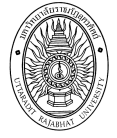 มหาวิทยาลัยราชภัฏอุตรดิตถ์ใบสำคัญรับเงิน		วันที่ .........  เดือน..........................พ.ศ..............	ข้าพเจ้า.................................................................................อยู่บ้านเลขที่................หมู่ที่......................ถนน..................................ตำบล.............................อำเภอ.................................จังหวัด.......................................รหัสไปรษณีย์........................โทรศัพท์...................................เลขประจำตัวประชาชน...........................................ได้รับเงินจากมหาวิทยาลัยราชภัฏอุตรดิตถ์  ดังรายการต่อไปนี้จำนวนเงิน                                 บาท   (                                                                    )หมายเหตุ : ต้องแนบสำเนาบัตรประจำตัวประชาชนเอกสารจึงจะสมบูรณ์เลขที่................./..................แบบแจ้งข้อมูลการรับเงินโอนผ่านระบบ KTB Corporate Onlineวันที่ .......... เดือน........................... พ.ศ. .............เรียน  หัวหน้างานคลัง กองกลาง มหาวิทยาลัยราชภัฏอุตรดิตถ์	ข้าพเจ้า	ตำแหน่ง          นักศึกษา 	ห้างหุ้นส่วนจำกัด/บริษัท/ร้านค้า	เลขประจำตัวประชาชน	กรณีบุคคลธรรมดาเลขประจำตัวผู้เสียภาษี	กรณีนิติบุคคลที่อยู่บ้านเลขที่........................ซอย.................................ถนน...............................ตำบล/แขวง.........................................อำเภอ/เขต.................................................จังหวัด..............................................รหัสไปรษณีย์........................................หมายเลขโทรศัพท์.....................................................		ขอรับเงินผ่านระบบ KTB Corporate Online โดยได้แนบสำเนาหน้าสมุดบัญชีเงินฝากธนาคาร              มาเพื่อเป็นหลักฐานด้วยแล้ว	 กรณีเป็นข้าราชการ ลูกจ้าง พนักงานราชการ ที่สังกัดส่วนราชการผู้จ่าย   เพื่อเข้าบัญชีเงินฝากธนาคารที่ใช้สำหรับรับเงินเดือน ค่าจ้าง หรือค่าตอบแทน       บัญชีเงินฝากธนาคาร.............................................สาขา..........................................................                 ประเภท....................................เลขที่บัญชีเงินฝากธนาคาร......................................................   เพื่อเข้าบัญชีเงินฝากธนาคารอื่น (ตามที่อธิบดีกรมคุ้มครองสิทธิและเสรีภาพอนุญาต)       บัญชีเงินฝากธนาคาร.............................................สาขา..........................................................                 ประเภท....................................เลขที่บัญชีเงินฝากธนาคาร...................................................... กรณีเป็นบุคคลภายนอก  เพื่อเข้าบัญชีเงินฝากธนาคาร.....................................................................           สาขา..............................ประเภท...........................เลขที่บัญชีเงินฝากธนาคาร...................................	และเมื่อมหาวิทยาลัยราชภัฏอุตรดิตถ์โอนเงินผ่านระบบ KTB Corporate Online แล้ว ให้ส่งข้อมูลการ
โอนเงินผ่านช่องทาง	   ข้อความแจ้งเตือนผ่านโทรศัพท์มือถือ (SMS) ที่เบอร์โทรศัพท์.........................................................	   จดหมายอิเล็กทรอนิกส์ (e–mail) ตาม e–mail address……………………………………………............						ลงชื่อ.......................................................ผู้มีสิทธิรับเงิน						      (......................................................)หมายเหตุ : เลขที่ของแบบแจ้งข้อมูลการรับเงินโอนผ่านระบบ KTB Corporate Online ให้ระบุหมายเลข               กำกับเรียงกันไปทุกฉบับ  เพื่อประโยชน์ในการจัดทำทะเบียนคุมการโอนเงินภาคเรียนที่ 1 (1) ภาคเรียนที่ 2 (2)รวม ((1)+(2))÷2ระดับการแข่งขันระดับการแข่งขันระดับการแข่งขันเหรียญรางวัลเหรียญรางวัลเหรียญรางวัลผลงานที่เสนอขอรับทุนการศึกษามรภ.ภาคเหนือกีฬา ม.แห่งประเทศไทยกีฬาระดับนานาชาติทองเงินทองแดงผลงานที่เสนอขอรับทุนการศึกษาระดับการแข่งขันระดับการแข่งขันระดับการแข่งขันรางวัลรางวัลรางวัลจำนวนผู้เข้าแข่งขัน(ไม่น้อยกว่า 8 คน)จำนวนสถาบันที่เข้าแข่งขัน(ไม่น้อยกว่า 8 สถาบัน)ผลงานที่เสนอขอรับทุนการศึกษาภาคประเทศนานาชาติชนะเลิศรองชนะเลิศ อันดับ 1รองชนะเลิศ อันดับ 2จำนวนผู้เข้าแข่งขัน(ไม่น้อยกว่า 8 คน)จำนวนสถาบันที่เข้าแข่งขัน(ไม่น้อยกว่า 8 สถาบัน)ผลงานที่เสนอขอรับทุนการศึกษาระดับรางวัล/ประกาศเกียรติคุณระดับรางวัล/ประกาศเกียรติคุณระดับรางวัล/ประกาศเกียรติคุณผลงานที่เสนอขอรับทุนการศึกษาจังหวัดภาคประเทศผลงานที่เสนอขอรับทุนการศึกษารายละเอียดจำนวนเงินทุนการศึกษานักศึกษาที่สร้างชื่อเสียงให้กับมหาวิทยาลัย ประจำปีการศึกษา...................................ด้าน................................................................................................................................................รวมเงินทั้งสิ้นลงชื่อชื่อ-สกุลตัวบรรจง        ...................................................................... (....................................................................)ผู้รับเงินลงชื่อชื่อ-สกุลตัวบรรจง        ...................................................................... (....................................................................)ผู้จ่ายเงิน